Corporación Universitaria Minuto de Dios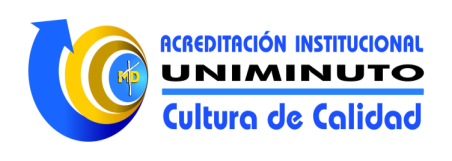 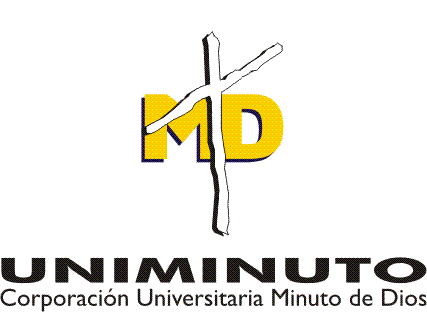 Sede Bogotá  Sur GUIA DE TRABAJODEPARTAMENTO DE TECNOLOGÌA EN REDESASIGNATURA: ELECTIVA ANTENAS Guía N.   3                    F. Elaboración   29/05/2012                  DOCENTE: CAMILO PEÑATEMA: ASPECTOS FUNDAMENTALES DEL DISEÑO DE LAS ANTENASEn el proceso de fabricación de antenas, que es una guía de ondas, que tipos de frecuencias se pueden guiar y que aplicaciones tieneQue es un diagrama o patrón de radiación, que es lo que indican, que tipos hay, como se pueden hacer, que programas o software especializados existen para hacerlosQue es un amplificador de potencia para señales de las antenas, y que función cumplen estos en los procesos de transmisión y recepción de señales de antenas, que características tienen y para que rangos de frecuencia se aplican. Estos como pueden interferir en otras señales?Cuáles son los principales riesgos que puede tener la implementación de  las antenas para formar redes inalámbrica en una empresa o negocio, Cuál puede ser la principal solución a los diferentes problemas que implica la implementación de este tipo de redes. Explique sus razones.Según lo estudiado durante el bimestre, cuales son las principales usos y aplicaciones que tiene las antenas en las redes de comunicaciones y de computadores, que sucedería si no se tuvieran estas y que otras aplicaciones cree usted que podrían tener las antenas.